ПОСТАНОВЛЕНИЕ МИНИСТЕРСТВА ЖИЛИЩНО-КОММУНАЛЬНОГО ХОЗЯЙСТВА РЕСПУБЛИКИ БЕЛАРУСЬ23 марта 2022 г. № 5Об утверждении регламентов административных процедурНа основании абзаца третьего пункта 3 Указа Президента Республики Беларусь от 25 июня 2021 г. № 240 «Об административных процедурах, осуществляемых в отношении субъектов хозяйствования», подпункта 4.4 пункта 4 Положения о Министерстве жилищно-коммунального хозяйства Республики Беларусь, утвержденного постановлением Совета Министров Республики Беларусь от 31 июля 2006 г. № 968, Министерство жилищно-коммунального хозяйства Республики Беларусь ПОСТАНОВЛЯЕТ:1. Утвердить:Регламент административной процедуры, осуществляемой в отношении субъектов хозяйствования, по подпункту 16.7.4 «Получение решения о разрешении на реконструкцию нежилой капитальной постройки на придомовой территории» (прилагается);______________________________1 Для целей настоящего постановления под подпунктом понимается подпункт пункта единого перечня административных процедур, осуществляемых в отношении субъектов хозяйствования, утвержденного постановлением Совета Министров Республики Беларусь от 24 сентября 2021 г. № 548.2. Настоящее постановление вступает в силу после его официального опубликования.СОГЛАСОВАНОГосударственный комитетпо имуществуРеспублики БеларусьМинистерство архитектурыи строительстваРеспублики БеларусьМинистерство здравоохраненияРеспублики БеларусьМинистерство культурыРеспублики БеларусьМинистерство трудаи социальной защитыРеспублики БеларусьМинистерство экономикиРеспублики БеларусьОперативно-аналитический центрпри Президенте Республики БеларусьБрестский областнойисполнительный комитетВитебский областнойисполнительный комитетГомельский областнойисполнительный комитетГродненский областнойисполнительный комитетМинский областнойисполнительный комитетМинский городскойисполнительный комитетМогилевский областнойисполнительный комитетГосударственное учреждение«Администрация Китайско-Белорусского индустриальногопарка «Великий камень»РЕГЛАМЕНТ
административной процедуры, осуществляемой в отношении субъектов хозяйствования, по подпункту 16.7.4 «Получение решения о разрешении на реконструкцию нежилой капитальной постройки на придомовой территории»1. Особенности осуществления административной процедуры:1.1. наименование уполномоченного органа (подведомственность административной процедуры) – районный, городской исполнительный комитет, местная администрация района в городе, государственное учреждение «Администрация Китайско-Белорусского индустриального парка «Великий камень»;1.2. наименование государственного органа, иной организации, осуществляющих прием, подготовку к рассмотрению заявлений заинтересованных лиц и (или) выдачу административных решений, принятие административных решений об отказе в принятии заявлений заинтересованных лиц, – служба «одно окно» (в случае, если уполномоченным органом является районный, городской исполнительный комитет, местная администрация района в городе);1.3. нормативные правовые акты, международные договоры Республики Беларусь, международные правовые акты, содержащие обязательства Республики Беларусь, регулирующие порядок осуществления административной процедуры:Жилищный кодекс Республики Беларусь;Закон Республики Беларусь от 28 октября 2008 г. № 433-З «Об основах административных процедур»;Указ Президента Республики Беларусь от 12 мая 2017 г. № 166 «О совершенствовании специального правового режима Китайско-Белорусского индустриального парка «Великий камень»;Указ Президента Республики Беларусь от 25 июня 2021 г. № 240 «Об административных процедурах, осуществляемых в отношении субъектов хозяйствования»;Положение о порядке реконструкции жилых и (или) нежилых помещений в многоквартирных, блокированных жилых домах, одноквартирных жилых домов, а также нежилых капитальных построек на придомовой территории, утвержденное постановлением Совета Министров Республики Беларусь от 16 мая 2013 г. № 384;постановление Совета Министров Республики Беларусь от 17 октября 2018 г. № 740 «О перечне административных процедур, прием заявлений и выдача решений по которым осуществляются через службу «одно окно»;постановление Совета Министров Республики Беларусь от 24 сентября 2021 г. № 548 «Об административных процедурах, осуществляемых в отношении субъектов хозяйствования»;1.4. иные имеющиеся особенности осуществления административной процедуры:1.4.1. дополнительные основания для отказа в осуществлении административной процедуры к указанным в Законе Республики Беларусь «Об основах административных процедур» определены в пункте 8 Положения о порядке реконструкции жилых и (или) нежилых помещений в многоквартирных, блокированных жилых домах, одноквартирных жилых домов, а также нежилых капитальных построек на придомовой территории;1.4.2. обжалование административных решений, принятых Минским городским исполнительным комитетом, государственным учреждением «Администрация Китайско-Белорусского индустриального парка «Великий камень», осуществляется в судебном порядке.2. Документы и (или) сведения, необходимые для осуществления административной процедуры:2.1. представляемые заинтересованным лицом:При подаче заявления в письменной форме уполномоченный орган вправе потребовать от заинтересованного лица документы, предусмотренные в абзацах втором–седьмом части первой пункта 2 статьи 15 Закона Республики Беларусь «Об основах административных процедур»;2.2. запрашиваемые (получаемые) уполномоченным органом самостоятельно:3. Сведения о справке или ином документе, выдаваемом (принимаемом, согласовываемом, утверждаемом) уполномоченным органом по результатам осуществления административной процедуры:Иные действия, совершаемые уполномоченным органом по исполнению административного решения, – государственное учреждение «Администрация Китайско-Белорусского индустриального парка «Великий камень» размещает уведомление о принятом административном решении в реестре административных и иных решений, принимаемых государственным учреждением «Администрация Китайско-Белорусского индустриального парка «Великий камень» при осуществлении процедур.4. Порядок подачи (отзыва) административной жалобы: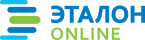 Официальная правовая информация.  Информационно-поисковая система ”ЭТАЛОН-ONLINE“, 25.08.2022  Национальный центр правовой информации Республики БеларусьМинистрА.В.ХмельУТВЕРЖДЕНОПостановление
Министерства жилищно-
коммунального хозяйства
Республики Беларусь23.03.2022 № 5Наименование документа и (или) сведенийТребования, предъявляемые к документу и (или) сведениямФорма и порядок представления документа и (или) сведенийзаявлениедокумент должен соответствовать требованиям части первой пункта 5 статьи 14 Закона Республики Беларусь «Об основах административных процедур»в районный, городской исполнительный комитет, местную администрацию района в городе:в письменной форме:в ходе приема заинтересованного лица;по почте;нарочным (курьером);в государственное учреждение «Администрация Китайско-Белорусского индустриального парка «Великий камень»:в письменной форме:в ходе приема заинтересованного лица;по почте;нарочным (курьером);в электронной форме – через интернет-сайт системы комплексного обслуживания по принципу «одна станция» (onestation.by)технический паспортведомость технических характеристик (при наличии)договор, судебное постановление, иной документ, подтверждающий принадлежность нежилой капитальной постройки на придомовой территории на праве собственности или ином законном основании (в случае, если нежилая капитальная постройка на придомовой территории не зарегистрирована в едином государственном регистре недвижимого имущества, прав на него и сделок с ним)описание работ и планов застройщика по реконструкции нежилой капитальной постройки на придомовой территориисогласие собственника на реконструкцию нежилой капитальной постройки на придомовой территории (если нежилая капитальная постройка на придомовой территории предоставлена по договору аренды, безвозмездного пользования)согласие совершеннолетних граждан, имеющих право владения и пользования нежилой капитальной постройкой на придомовой территории, и участников долевой собственности, в том числе временно отсутствующих таких граждан и участников, на реконструкцию нежилой капитальной постройки на придомовой территориинотариально удостоверенное письменное согласиекопия решения суда об обязанности произвести реконструкцию в случае, если судом принималось такое решениеНаименование документа и (или) сведенийНаименование государственного органа, иной организации, у которых запрашиваются (получаются) документ и (или) сведения, либо государственного информационного ресурса (системы), из которого уполномоченному органу должны предоставляться необходимые сведения в автоматическом и (или) автоматизированном режиме посредством общегосударственной автоматизированной информационной системыинформация о существующих в момент выдачи информации правах и ограничениях (обременениях) прав на объект недвижимого имуществаединый государственный регистр недвижимого имущества, прав на него и сделок с нимземельно-кадастровый планструктурное подразделение землеустройства местного исполнительного и распорядительного органаразрешение на выполнение научно-исследовательских и проектных работ на материальных историко-культурных ценностяхМинистерство культуры – в случае выполнения реконструкции нежилых помещений в жилых домах, внесенных в Государственный список историко-культурных ценностей Республики Беларусьархитектурно-планировочное заданиекоммунальное унитарное предприятие или территориальное подразделение архитектуры и строительствазаключения согласующих организацийорганизации, выдающие технические требования по компетенции в зависимости от выполняемых видов работтехнические условия на инженерно-техническое обеспечение объектакоммунальное унитарное предприятие или территориальное подразделение архитектуры и строительства или Китайско-Белорусское совместное закрытое акционерное общество «Компания по развитию индустриального парка»Наименование документаСрок действияФорма представлениярешение о разрешении на реконструкцию нежилой капитальной постройки на придомовой территориибессрочнописьменнаяНаименование государственного органа (иной организации), рассматривающего административную жалобуФорма подачи (отзыва) административной жалобы (электронная и (или) письменная форма)областной исполнительный комитет – по административному решению, принятому районным исполнительным комитетом, городским (городов областного подчинения) исполнительным комитетом;
районный исполнительный комитет – по административному решению, принятому городским (городов районного подчинения) исполнительным комитетом;
городской исполнительный комитет – по административному решению, принятому соответствующей местной администрацией района в городеписьменная